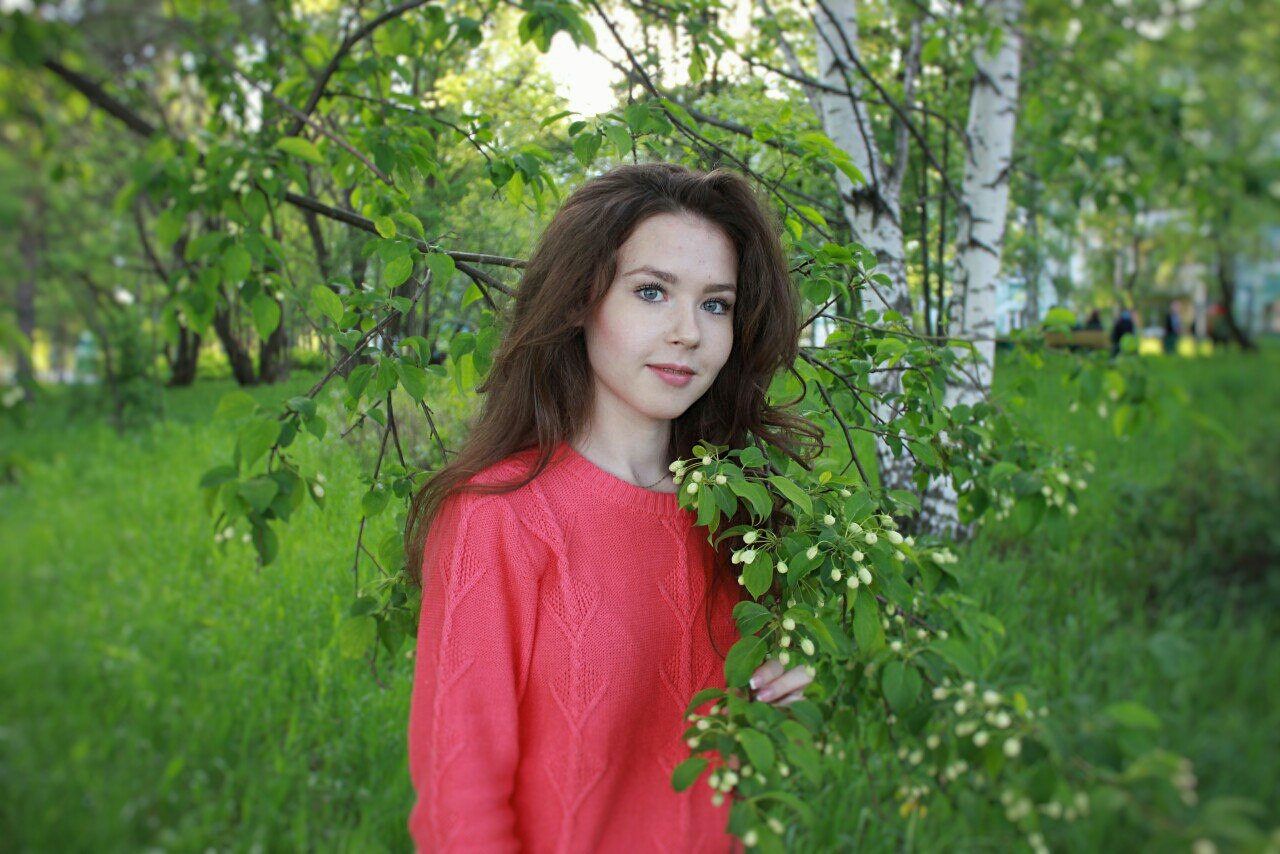 Останина Анна Антоновнаобладатель знака отличия Пермского края «Гордость Пермского края» (2016 год)Воспитанница  творческого объединения «Социальное проектирование», педагог Апкина Ильфида Рудольфовна.Участница II Международной научной конференции «От обращения с отходами до управления ресурсами»Победительница (1 место) Всероссийского заочного конкурса «Юность. Наука. Культура»Победительница (1 место) Всероссийского конкурса проектов учащихся «Созидание и творчество»Краевые мероприятияПобедительница (2 место) регионального конкурса проектных и исследовательских работ «Есть идея»Участница XIV краевой  научно-практической конференции  школьников и студентов средних профессиональных учебных заведений «Лысьва-путь в науку-2016»Победительница (2 место) XX  итоговой конференции обучающихся 3 курса отделения «Экологи-исследователи» краевой заочной школы естественно-математических наук»Победительница (3 место) регионального очного этапа Всероссийского конкурса юных исследователей окружающей средыУчастница XXXVI краевого конкурса исследовательских работ учащихся в области естественно-математических, социально-гуманитарных и эколого-биологических наук.